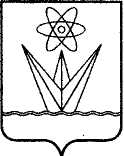 АДМИНИСТРАЦИЯ ЗАКРЫТОГО АДМИНИСТРАТИВНО – ТЕРРИТОРИАЛЬНОГО ОБРАЗОВАНИЯ  ГОРОДА  ЗЕЛЕНОГОРСКА КРАСНОЯРСКОГО КРАЯР А С П О Р Я Ж Е Н И Е12.08.2019                                    г. Зеленогорск                                  № 1769-рОб утверждении положения и состава комиссиипо предупреждению и ликвидации чрезвычайныхситуаций и обеспечению пожарной безопасности городаВ целях организации и своевременного проведения мероприятий по защите населения и территории города от чрезвычайных ситуаций природного и техногенного характера, в соответствии с Федеральными законами от 21.12.1994 № 68-ФЗ «О защите населения и территорий от чрезвычайных ситуаций природного и техногенного характера», от 06.10.2003 № 131-ФЗ «Об общих принципах организации местного самоуправления в Российской Федерации», от 21.12.1994 № 69-ФЗ «О пожарной безопасности», Постановлением Правительства Российской Федерации от 30.12.2003 № 794 «О единой государственной системе предупреждения и ликвидации чрезвычайных ситуаций», Положением о городском звене территориальной подсистемы единой государственной системы предупреждения и ликвидации чрезвычайных ситуаций, утвержденным постановлением Администрации ЗАТО г. Зеленогорска от 13.12.2012 № 470-п, руководствуясь Уставом города,1. Утвердить Положение о комиссии по предупреждению и ликвидации чрезвычайных ситуаций и обеспечению пожарной безопасности города согласно приложению № 1 к настоящему распоряжению.2. Утвердить состав комиссии по предупреждению и ликвидации чрезвычайных ситуаций и обеспечению пожарной безопасности города в составе согласно приложению № 2 к настоящему распоряжению.3. Признать утратившими силу следующие муниципальные правовые акты г. Зеленогорска:- распоряжение Администрации ЗАТО г. Зеленогорска от 25.01.2013 № 113-р «О создании комиссии по предупреждению и ликвидации чрезвычайных ситуаций и обеспечению пожарной безопасности города»;- распоряжение Администрации ЗАТО г. Зеленогорска от 05.03.2013 № 395-р «О внесении изменений в Положение о комиссии по предупреждению и ликвидации чрезвычайных ситуаций и обеспечению пожарной безопасности города, утвержденное распоряжением Администрации ЗАТО г. Зеленогорска от 25.01.2013 № 113-р»;- распоряжение Администрации ЗАТО г. Зеленогорска от 30.01.2014 № 159-р «О внесении изменений в распоряжение Администрации ЗАТО г. Зеленогорска от 25.01.2013 № 113-р «О создании комиссии по предупреждению и ликвидации чрезвычайных ситуаций и обеспечению пожарной безопасности города»;- распоряжение Администрации ЗАТО г. Зеленогорска от 14.01.2015 № 5-р «О внесении изменений в Положение о комиссии по предупреждению и ликвидации чрезвычайных ситуаций и обеспечению пожарной безопасности города, утвержденное распоряжением Администрации ЗАТО г. Зеленогорска от 25.01.2013 № 113-р»;- распоряжение Администрации ЗАТО г. Зеленогорска от 20.03.2015 № 551-р «О внесении изменений в распоряжение Администрации ЗАТО г. Зеленогорска от 25.01.2013 № 113-р «О создании комиссии по предупреждению и ликвидации чрезвычайных ситуаций и обеспечению пожарной безопасности города»;- распоряжение Администрации ЗАТО г. Зеленогорска от 16.10.2015 № 2138-р «О внесении изменений в распоряжение Администрации ЗАТО г. Зеленогорска от 25.01.2013 № 113-р «О создании комиссии по предупреждению и ликвидации чрезвычайных ситуаций и обеспечению пожарной безопасности города»;- распоряжение Администрации ЗАТО г. Зеленогорска от 15.08.2016 № 1627-р «О внесении изменений в распоряжение Администрации ЗАТО г. Зеленогорска от 25.01.2013 № 113-р «О создании комиссии по предупреждению и ликвидации чрезвычайных ситуаций и обеспечению пожарной безопасности города»;- распоряжение Администрации ЗАТО г. Зеленогорска от 22.12.2016 № 2716-р «О внесении изменений в распоряжение Администрации ЗАТО г. Зеленогорска от 25.01.2013 № 113-р «О создании комиссии по предупреждению и ликвидации чрезвычайных ситуаций и обеспечению пожарной безопасности города»;- распоряжение Администрации ЗАТО г. Зеленогорска от 07.03.2017 № 475-р «О внесении изменений в распоряжение Администрации ЗАТО г. Зеленогорска от 25.01.2013 № 113-р «О создании комиссии по предупреждению и ликвидации чрезвычайных ситуаций и обеспечению пожарной безопасности города»;- распоряжение Администрации ЗАТО г. Зеленогорска от 16.08.2018 № 1663-р «О внесении изменений в распоряжение Администрации ЗАТО г. Зеленогорска от 25.01.2013 № 113-р «О создании комиссии по предупреждению и ликвидации чрезвычайных ситуаций и обеспечению пожарной безопасности города».4. Настоящее распоряжение вступает в силу в день подписания и подлежит опубликованию в газете «Панорама».5. Контроль за выполнением настоящего распоряжения возложить на заместителя Главы ЗАТО г. Зеленогорска по общественной безопасности.Первый заместитель Главы ЗАТО г. Зеленогорскапо жилищно-коммунальному хозяйству,архитектуре и градостроительству	                                        	С.В. КамневПриложение № 1к распоряжению Администрации ЗАТО г. Зеленогорскаот 12.08.2019   № 1769-рПоложениео комиссии по предупреждению и ликвидации чрезвычайных ситуацийи обеспечению пожарной безопасности городаI. ОБЩИЕ ПОЛОЖЕНИЯ	1.1. Комиссия по предупреждению и ликвидации чрезвычайных ситуаций и обеспечению пожарной безопасности города (далее - комиссия) является координационным органом городского звена территориальной подсистемы единой государственной системы предупреждения и ликвидации чрезвычайных ситуаций (далее – городское звено РСЧС) на муниципальном уровне (в пределах территории ЗАТО Зеленогорск).	1.2. Деятельность комиссии осуществляется в соответствии с Конституцией Российской Федерации, федеральными законами и иными нормативными правовыми актами Российской Федерации, законами и иными нормативными правовыми актами Красноярского края, муниципальными правовыми актами ЗАТО Зеленогорск, а также настоящим Положением.	1.3. Комиссия осуществляет свою деятельность во взаимодействии с территориальными органами федеральных органов исполнительной власти, органами исполнительной власти Красноярского края, органами местного самоуправления ЗАТО Зеленогорск и организациями, расположенными на территории ЗАТО Зеленогорск.II. ОСНОВНЫЕ ЗАДАЧИ, ФУНКЦИИ И ПРАВА КОМИССИИ	2.1. Основными задачами комиссии являются:	а) разработка предложений по реализации единой государственной политики в области предупреждения и ликвидации чрезвычайных ситуаций и обеспечения пожарной безопасности в ЗАТО Зеленогорск;	б) координация деятельности органов управления и сил городского звена РСЧС;	в) обеспечение готовности к действиям органов управления, сил и средств городского звена РСЧС;	г) обеспечение согласованности действий Администрации ЗАТО г. Зеленогорска с территориальными органами федеральных органов исполнительной власти, органами исполнительной власти Красноярского края и организациями, расположенными на территории ЗАТО Зеленогорск, при решении вопросов в области предупреждения и ликвидации чрезвычайных ситуаций и обеспечения пожарной безопасности;	д) рассмотрение вопросов о привлечении сил и средств гражданской обороны к организации и проведению мероприятий по предотвращению и ликвидации чрезвычайных ситуаций в порядке, установленном федеральным законом;е) рассмотрение вопросов об организации оповещения и информирования населения о чрезвычайных ситуациях.	2.2. Комиссия с целью выполнения возложенных на неё задач осуществляет следующие функции:	а) рассматривает в пределах своей компетенции вопросы в области предупреждения и ликвидации чрезвычайных ситуаций, обеспечения пожарной безопасности;	б) вырабатывает предложения по совершенствованию муниципальных правовых актов ЗАТО Зеленогорск в области предупреждения и ликвидации чрезвычайных ситуаций и обеспечения пожарной безопасности;	в) рассматривает прогнозы чрезвычайных ситуаций на территории ЗАТО Зеленогорск;	г) принимает участие в разработке муниципальных программ по вопросам предупреждения и ликвидации чрезвычайных ситуаций и обеспечения пожарной безопасности, готовит предложения в проект Стратегии социально-экономического развития г. Зеленогорска и План мероприятий по ее реализации;	д) разрабатывает предложения по развитию и обеспечению функционирования городского звена РСЧС;	е) участвует в подготовке предложений по ликвидации чрезвычайных ситуаций, происшедших на территории ЗАТО Зеленогорск;	ж) вырабатывает предложения по финансированию мероприятий в области предупреждения и ликвидации чрезвычайных ситуаций и обеспечения пожарной безопасности;	з) готовит предложения по созданию резервов материальных ресурсов для ликвидации чрезвычайных ситуаций;	и) рассматривает вопросы по ликвидации чрезвычайных ситуаций, привлечению сил и средств городского звена РСЧС, а также трудоспособного населения к ликвидации последствий пожаров, аварий, катастроф и стихийных бедствий;	к) готовит предложения о проведении экстренных мер по обеспечению защиты населения и территорий от последствий аварий, катастроф, пожаров и стихийных бедствий, снижению ущерба от них и ликвидации этих последствий на территории ЗАТО Зеленогорск;	л) готовит предложения по привлечению сил и средств Администрации ЗАТО г. Зеленогорска и организаций, расположенных на территории ЗАТО Зеленогорск, для проведения неотложных мероприятий по предупреждению и ликвидации чрезвычайных ситуаций, обеспечению пожарной безопасности;	м) готовит предложения о введении режимов функционирования органов управления и сил городского звена РСЧС;	н) разрабатывает предложения по эвакуации населения из зон чрезвычайных ситуаций, его жизнеобеспечению и возвращению в места постоянного проживания;	о) организует работу по подготовке предложений и аналитических материалов, а также рекомендаций Главе ЗАТО г. Зеленогорска и руководителям организаций, расположенных на территории ЗАТО Зеленогорск, по вопросам защиты населения и территории ЗАТО Зеленогорск от чрезвычайных ситуаций и обеспечения пожарной безопасности;	п) вырабатывает предложения по совершенствованию системы оповещения населения о чрезвычайных ситуациях, в том числе системы экстренного оповещения населения об угрозе возникновения или о возникновении чрезвычайных ситуаций, и системы информирования населения о чрезвычайных ситуациях;	р) осуществляет взаимодействие с краевой комиссией по предупреждению и ликвидации чрезвычайных ситуаций и обеспечению пожарной безопасности;	с) анализирует и контролирует работу комиссий по предупреждению и ликвидации чрезвычайных ситуаций и обеспечению пожарной безопасности организаций, расположенных на территории ЗАТО Зеленогорск (на объектовом уровне).	2.3. Комиссия в пределах своей компетенции имеет право:	а) запрашивать в установленном нормативными правовыми актами порядке у федеральных органов исполнительной власти, органов исполнительной власти Красноярского края, органов местного самоуправления ЗАТО Зеленогорск, организаций и общественных объединений, необходимые для осуществления своей деятельности материалы и информацию;	б) приглашать и заслушивать на своих заседаниях представителей территориальных органов федеральных органов исполнительной власти, органов исполнительной власти Красноярского края, Администрации ЗАТО г. Зеленогорска, организаций и общественных объединений, расположенных на территории ЗАТО Зеленогорск;	в) привлекать для участия в своей работе представителей территориальных органов федеральных органов исполнительной власти, органов исполнительной власти Красноярского края, Администрации ЗАТО г. Зеленогорска, организаций и общественных объединений, расположенных на территории ЗАТО Зеленогорск;	г) принимать решения, обязательные для выполнения предприятиями, организациями, учреждениями, расположенными на территории ЗАТО Зеленогорск, независимо от их организационно-правовых форм и форм собственности;	д) формировать оперативные группы из состава комиссии для выявления причин ухудшения обстановки, выработки предложений и организации принятия мер по предотвращению чрезвычайных ситуаций, оценки их характера в случае возникновения, выработки предложений по локализации и ликвидации чрезвычайных ситуаций.III. СТРУКТУРА КОМИССИИ3.1. Комиссию возглавляет председатель – Глава ЗАТО г. Зеленогорска, который руководит деятельностью комиссии и несет ответственность за выполнение возложенных на нее задач и функций.3.2. В период временного отсутствия (временная нетрудоспособность, отпуск, командировка) председателя комиссии его полномочия осуществляет первый заместитель председателя комиссии, а в случае его отсутствия полномочия председателя комиссии осуществляет один из заместителей.3.3. Председатель комиссии:	- организует и планирует деятельность комиссии;	- дает поручения заместителям председателя комиссии и членам комиссии, контролирует их выполнение;	- председательствует на заседаниях комиссии;	- привлекает к работе комиссии необходимых специалистов;	- организует управление силами и средствами при чрезвычайной ситуации;	- контролирует деятельность предприятий, организаций, учреждений, расположенных на территории ЗАТО Зеленогорск, независимо от их организационно-правовых форм и форм собственности по вопросам снижения опасности возникновения чрезвычайной ситуации, причинения возможного ущерба и готовности к ликвидации ее последствий;	- осуществляет иные полномочия, предусмотренные настоящим Положением.	3.4. Секретарь комиссии:- оповещает членов комиссии и приглашенных лиц о времени и месте заседания комиссии, знакомит их с вопросами, вынесенными на заседание;- обеспечивает подготовку заседаний комиссии;- оформляет протоколы заседаний комиссии;- обеспечивает доведение до сведения членов комиссии, а также лиц, ответственных за исполнение, решения комиссии и иную информацию о деятельности комиссии;- осуществляет иные полномочия, предусмотренные настоящим Положением.3.5. В период временного отсутствия (временная нетрудоспособность, отпуск, командировка) секретаря комиссии его полномочия по поручению председателя комиссии осуществляет другой член комиссии.IV. ОРГАНИЗАЦИЯ РАБОТЫ КОМИССИИ	4.1. Заседания комиссии проводятся в соответствии с годовым планом, утвержденным председателем комиссии, но не реже одного раза в квартал.Внеплановые заседания комиссии проводятся по мере необходимости. Заседания комиссии по вопросам ликвидации чрезвычайной ситуации либо предупреждения угрозы возникновения чрезвычайной ситуации проводятся незамедлительно с момента поступления информации в комиссию.	4.2. Заседания комиссии вправе проводить по поручению председателя комиссии один из заместителей председателя комиссии.	4.3. Заседания комиссии считаются правомочными, если на них присутствует не менее половины состава комиссии.В случае отсутствия члена комиссии на заседании он имеет право предоставить свое мнение по рассматриваемым вопросам в письменной форме, которое прикладывается к протоколу.4.4. Подготовка материалов к заседанию комиссии осуществляется ответственными исполнителями, к компетенции которых относятся вопросы, включенные в повестку дня заседания.Материалы плановых заседаний предоставляются в комиссию не позднее трех рабочих дней до даты проведения заседания.	4.5. Решения комиссии принимаются простым большинством голосов от числа присутствующих на заседании. В случае равенства голосов голос председателя комиссии является решающим.	Решения, принятые на заседаниях комиссии, оформляются протоколом.	Протоколы заседаний комиссии подписываются председателем и секретарем комиссии.	4.6. Организационно-техническое и информационное обеспечение деятельности комиссии осуществляет Муниципальное казенное учреждение «Служба по делам гражданской обороны и чрезвычайным ситуациям».	4.7. Регистрацию, учёт, оформление протоколов и контроль над выполнением решений комиссии осуществляет секретарь комиссии.	Секретарь комиссии ведёт переписку на бланках Администрации ЗАТО г. Зеленогорска.Приложение № 2 к распоряжению АдминистрацииЗАТО г. Зеленогорскаот 12.08.2019   № 1769-рСоставкомиссии по предупреждению и ликвидации чрезвычайных ситуаций и обеспечению пожарной безопасности города Сперанский Михаил Викторович- Глава ЗАТО г. Зеленогорска, председатель комиссии;Камнев Сергей Владимирович- первый заместитель Главы ЗАТО г.  Зеленогорска по жилищно-коммунальному хозяйству, архитектуре и градостроительству, первый заместитель председателя комиссии;АрхиповАлександр Анатольевич- заместитель Главы ЗАТО г. Зеленогорска по общественной безопасности, заместитель председателя комиссии;Москвин Олег Анатольевич- начальник ФГКУ «Специальное управление ФПС № 19 МЧС России», заместитель председателя комиссии (по согласованию);ВоробьевВалерий Викторович- ведущий инженер МКУ «Служба ГО и ЧС», секретарь комиссии;члены комиссии:члены комиссии:СтоляроваМарина Владимировна- руководитель Межрегионального управления № 42 ФМБА России (по согласованию);КирьяновИгорь Иванович- заместитель директора - главный инженер филиала ПАО «ОГК-2» - Красноярская ГРЭС-2 (по согласованию);Анциферов Виталий Геннадьевич- начальник ЛТЦ г. Зеленогорск МЦТЭТ                      (г. Канск) Красноярского филиала  ПАО       «Ростелеком» (по согласованию);ТюрюхановОлег Борисович - директор МКУ «Служба ГО и ЧС»;Коваленко	 Лариса Васильевна- заместитель Главы ЗАТО г. Зеленогорска по вопросам социальной сферы;КовалевМаксим Сергеевич- начальник Отдела МВД России по ЗАТО           г. Зеленогорск (по согласованию);Котенков	Виктор Александрович- директор Муниципального унитарного    предприятия «Телерадиокомпания         «Зеленогорск» города Зеленогорска;Соболевский Василий Сергеевич - начальник Зеленогорского поисково-спасательного отделения КГКУ «Спасатель» (по согласованию);ЛозинАлександр Геннадиевич- директор Муниципального унитарного предприятия тепловых сетей г. Зеленогорска;ШмелевАлексей Борисович- начальник Отдела городского хозяйства Администрации ЗАТО г. Зеленогорска;Петров Виктор Андреевич - заместитель генерального директора ФГБУ ФСНКЦ ФМБА России по ЗАТО                                           г. Зеленогорска (по согласованию);Артемьев Сергей Валерьевич- директор Муниципального унитарного    предприятия «Комбинат благоустройства»                г. Зеленогорска;ТихоновСергей Юрьевич- начальник отдела мобилизационной работы, гражданской обороны и чрезвычайных ситуаций АО «ПО ЭХЗ» (по согласованию);ПатенкоАлексей Дмитриевич - директор Муниципального унитарного     предприятия электрических сетей г. Зеленогорска;ШорниковаЕлена Юрьевна- начальник отдела экономики Администрации ЗАТО г. Зеленогорска.